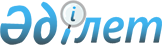 Об утверждении Правил государственной регистрации выпуска негосударственных 
облигаций и рассмотрения отчетов об итогах размещения и погашения облигаций
					
			Утративший силу
			
			
		
					Постановление Правления Национального Банка Республики Казахстан от 27 октября 2003 года N 385. Зарегистрировано в Министерстве юстиции Республики Казахстан 2 декабря 2003 года N 2591. Утратило силу - постановлением Правления Агентства РК по регулированию и надзору финансового рынка и финансовых организаций от 30 июля 2005 года N 269 (V053822 (вводится в действие по истечении 14 дней со дня гос.регистрации в МЮ РК)



     В целях совершенствования государственного регулирования рынка ценных бумаг, в соответствии со 
 статьями 3, 
 
 9,  
 12- 
18, 
 24, 
 
 32 Закона 
 Республики Казахстан "О рынке ценных бумаг", Правление Национального Банка Республики Казахстан постановляет:




     1. Утвердить Правила государственной регистрации выпуска негосударственных облигаций и рассмотрения отчетов об итогах размещения и погашения облигаций (приложение 1 к настоящему постановлению).




     2. Со дня введения в действие настоящего постановления признать утратившими силу нормативные правовые акты, указанные в приложении 2 к настоящему постановлению.




     3. Настоящее постановление вводится в действие по истечении четырнадцати дней со дня государственной регистрации в Министерстве юстиции Республики Казахстан.




     4. Департаменту финансового надзора (Бахмутова Е.Л.):



     1) совместно с Юридическим департаментом (Шарипов С.Б.) принять меры к государственной регистрации в Министерстве юстиции Республики Казахстан настоящего постановления;



     2) в десятидневный срок со дня государственной регистрации в Министерстве юстиции Республики Казахстан довести настоящее постановление до сведения заинтересованных подразделений центрального аппарата Национального Банка Республики Казахстан, Объединения юридических лиц в форме Ассоциации "Ассоциация Управляющих активами", Объединения юридических лиц "Ассоциация финансистов Казахстана", Объединение юридических лиц "Казахстанская Ассоциация Реестродержателей" и накопительных пенсионных фондов.




     5. Управлению по обеспечению деятельности руководства Национального Банка Республики Казахстан (Терентьев А.Л.) в десятидневный срок со дня государственной регистрации в Министерстве юстиции Республики Казахстан обеспечить публикацию настоящего постановления в средствах массовой информации Республики Казахстан.




     6. Контроль над исполнением настоящего постановления возложить на заместителя Председателя Национального Банка Республики Казахстан Сайденова А.Г.

     

Председатель




     Национального Банка


Приложение 1          



к постановлению Правления    



Национального Банка Республики 



Казахстан "Об утверждении Правил



государственной регистрации   



выпуска негосударственных   



облигаций и рассмотрения отчетов



об итогах размещения и погашения



облигаций"           



от 27 октября 2003 года N 385  



Правила






государственной регистрации выпуска негосударственных






облигаций и рассмотрения отчетов об итогах размещения






и погашения облигаций



     Правила государственной регистрации выпуска негосударственных облигаций и рассмотрения отчетов об итогах размещения и погашения облигаций (далее - Правила) разработаны в соответствии с 
 Законом 
 Республики Казахстан "О рынке ценных бумаг" (далее - Закон) и определяют условия и порядок государственной регистрации выпуска негосударственных облигаций (далее - облигации), рассмотрения и утверждения отчетов об итогах размещения и погашения облигаций.




 


1. Государственная регистрация выпуска облигаций






(облигационной программы) и выпуска облигаций в пределах






облигационной программы






     1. Для государственной регистрации выпуска облигаций (облигационной программы) эмитент представляет в государственный орган, осуществляющий регулирование и надзор за рынком ценных бумаг (далее - уполномоченный орган) документы, установленные пунктом 1 
 статьи 12 
 Закона. Проспект выпуска облигаций (облигационной программы) составляется в двух экземплярах на бумажном носителе (на государственном и русском языках) по форме, согласно Приложению 1 к настоящим Правилам и в одном экземпляре на электронном носителе в формате Acrobat Reader (без финансовой отчетности общества). Сведения, содержащиеся в проспекте выпуска облигаций (облигационной программы), должны соответствовать дате, на которую составлена финансовая отчетность за последний отчетный период. 


<*>






     Сноска. В пункт 1 внесены изменения - постановлением Правления Агентства РК по регулированию и надзору финансового рынка и финансовых организаций от 19 апреля 2005 года N 


 131 


.






     2. Для государственной регистрации выпуска облигаций в пределах облигационной программы, зарегистрированной уполномоченным органом в соответствии с требованиями настоящих Правил, эмитент представляет:



     1) заявление, составленное в произвольной форме;



     2) проспект выпуска облигаций в пределах облигационной программы в двух экземплярах на бумажном носителе (на государственном и русском языках), составленный по форме, согласно Приложению 2 к настоящим Правилам и в одном экземпляре на электронном носителе в формате Acrobat Reader (без финансовой отчетности общества). 


<*>






     Сноска. В пункт 2 внесены изменения - постановлением Правления Агентства РК по регулированию и надзору финансового рынка и финансовых организаций от 19 апреля 2005 года N 


 131 


.






     3. В случае соответствия документов, представленных эмитентом для государственной регистрации выпуска облигаций (облигационной программы) или выпуска облигаций в пределах облигационной программы, требованиям законодательства Республики Казахстан и настоящих Правил уполномоченный орган:



     1) регистрирует выпуск облигаций (облигационную программу) или выпуск облигаций в пределах облигационной программы и выдает эмитенту свидетельство о государственной регистрации выпуска облигаций (облигационной программы) или выпуска облигаций в пределах облигационной программы;



     2) возвращает эмитенту один экземпляр проспекта выпуска облигаций (облигационной программы) или выпуска облигаций в пределах облигационной программы с отметкой уполномоченного органа о его государственной регистрации.



     Проспект выпуска облигаций в пределах облигационной программы является неотъемлемой частью проспекта облигационной программы.




 


2. Государственная регистрация выпуска облигаций






со сроком обращения не более трех месяцев






     4. Для государственной регистрации выпуска облигаций со сроком обращения не более трех месяцев эмитент представляет в уполномоченный орган следующие документы:



     1) заявление, составленное в произвольной форме;



     2) запрос на государственную регистрацию выпуска облигаций со сроком обращения не более трех месяцев, составленный по форме, согласно Приложению 3 к настоящим Правилам;



     3) письменное подтверждение организатора торгов о включении ценных бумаг, ранее выпущенных эмитентом, в список фондовой биржи по наивысшей категории листинга.




     5. Документы, представленные на государственную регистрацию выпуска облигаций со сроком обращения не более трех месяцев подлежат рассмотрению уполномоченным органом в течение пяти рабочих дней с даты их представления.




     6. В случае соответствия документов, представленных эмитентом для государственной регистрации выпуска облигаций со сроком обращения не более трех месяцев, требованиям настоящих Правил уполномоченный орган регистрирует выпуск облигаций и выдает эмитенту свидетельство о государственной регистрации выпуска облигаций со сроком обращения не более трех месяцев.




 


3. Рассмотрение отчетов об итогах размещения






и погашения облигаций



     7. Для рассмотрения отчета об итогах размещения облигаций эмитент представляет в уполномоченный орган документы, установленные пунктом 1 
 статьи 24 
 Закона. Отчет об итогах размещения облигаций составляется по форме, согласно Приложению 4 к настоящим Правилам и представляется в двух экземплярах на бумажном носителе и в одном экземпляре на электронном носителе в формате Acrobat Reader (на государственном и русском языках). 


<*>






     Сноска. В пункт 7 внесены изменения - постановлением Правления Агентства РК по регулированию и надзору финансового рынка и финансовых организаций от 19 апреля 2005 года N 


 131 


.






     8. Для рассмотрения отчета об итогах погашения облигаций эмитент представляет в уполномоченный орган документы, установленные пунктом 2 
 статьи 32 
 Закона. Отчет об итогах погашения облигаций составляется по форме, согласно Приложению 5 к настоящим Правилам.




     9. В случае соответствия документов, представленных эмитентом для рассмотрения отчета об итогах размещения или погашения облигаций, требованиям законодательства Республики Казахстан уполномоченный орган:



     1) утверждает отчет об итогах размещения или погашения облигаций и направляет эмитенту уведомление об утверждении отчета об итогах размещения или погашения облигаций;



     2) возвращает эмитенту один экземпляр отчета об итогах размещения или погашения облигаций с отметкой уполномоченного органа о его утверждении.




     10. В случае, если в течение шести месяцев с даты начала размещения либо представления последнего отчета об итогах размещения выпуска облигаций эмитент не разместил ни одной облигации, он представляет в уполномоченный орган:



     1) письменное уведомление, содержащее сведения о том, что в данном периоде размещение облигаций не осуществлялось;



     2) оригинал справки, выданной регистратором, о состоянии эмиссионного счета эмитента.




 


4. Дополнительные положения



     11. Минимальный кредитный рейтинг эмитента для государственной регистрации последующего выпуска облигаций или облигаций со сроком обращения не более трех месяцев, при наличии в обращении облигаций предыдущих выпусков, должен быть не ниже "В" (по классификации "Standard & Poor's" и "Fitch") или "В2" (по классификации "Moody's Investors Service").




     12. Банк или организация, осуществляющая отдельные виды банковских операций, вправе осуществлять последующий выпуск облигаций при обращении ранее выпущенных ими облигаций на вторичном рынке ценных бумаг при условии соблюдения следующих требований:



     1) вновь выпускаемые облигации являются ипотечными облигациями; или



     2) на дату представления в уполномоченный орган документов для государственной регистрации последующего выпуска облигаций эмитент имеет минимальный рейтинг, установленный пунктом 11 настоящих Правил; и



     при отсутствии у эмитента неисполненных обязательств по выплате вознаграждения по облигациям, находящимся в обращении на вторичном рынке ценных бумаг.




     12-1. Ипотечные облигации могут быть обеспечены следующими высоколиквидными активами:



     1) деньгами;



     2) государственными ценными бумагами Республики Казахстан;



     3) ценными бумагами иностранных государств, имеющими рейтинговую оценку по международной шкале кредитного рейтинга не ниже "АА" (по классификации "Standard & Poor's" и "Fitch") или "Аа2" (по классификации "Moody's Investors Service");



     4) негосударственными эмиссионными ценными бумагами организаций Республики Казахстан, выпущенными в соответствии с законодательством Республики Казахстан и других государств и включенными в официальный список организатора торгов по категории "А".



     Деньги и ценные бумаги не могут быть включены в состав обеспечения ипотечных облигаций при выпуске и размещении ипотечных облигаций. В процессе обращения стоимость ценных бумаг и денег, включаемых в обеспечение ипотечных облигаций, должна составлять не более 20 % от общей стоимости обеспечения.




     13. Вопросы, неурегулированные настоящими Правилами, подлежат разрешению в порядке, установленном законодательством Республики Казахстан.


<*>






     Сноска. Дополнен пункт 12-1 - Постановлением Правления Агентства Республики Казахстан по регулированию и надзору финансового рынка и финансовых организаций от 12 июля 2004 года 


 N 193 


.



Приложение 1        



к Правилам государственной 



регистрации выпуска    



негосударственных облигаций



и рассмотрения отчетов  



об итогах размещения и  



погашения облигаций   


Проспект




выпуска облигаций (облигационной программы)


     Титульный лист проспекта выпуска облигаций (облигационной программы)



     1. Наименование документа: "Проспект выпуска облигаций (облигационной программы)".



     2. Вид и количество размещаемых облигаций. При регистрации облигационной программы указать суммарный объем облигационной программы.



     3. Запись: "Государственная регистрация проспекта выпуска облигаций (облигационной программы) уполномоченным органом не означает предоставление каких-либо рекомендаций инвесторам относительно приобретения облигаций, описанных в проспекте выпуска, и уполномоченный орган не несет ответственность за содержание данного документа".



     4. Полное официальное наименование аудиторской организации, с указанием руководителя аудиторской организации, номера и даты выдачи лицензии (фамилии, имени, при наличии - отчества, аудитора - физического лица), осуществившей проверку достоверности финансовой отчетности эмитента.




 

1. Общие сведения об эмитенте


     5. Наименование эмитента.



     В данном пункте указать полное и сокращенное наименование эмитента.




     6. Данные об изменениях в наименовании эмитента.



     В случае, если в течение времени существования эмитента его полное наименование менялось, то в данном пункте указываются все его предшествующие полные и сокращенные наименования, а также даты, когда они были изменены.



     В случае, если эмитент был создан в результате слияния, разделения, выделения либо преобразования юридического лица (юридических лиц), то в данном пункте указываются сведения о проведенной реорганизации и правопреемстве в отношении реорганизованных юридических лиц и эмитента.




     7. Сведения о государственной регистрации (перерегистрации) эмитента.



     В данном пункте указываются дата и номер свидетельства о государственной регистрации (перерегистрации) эмитента, а также наименование органа, осуществившего его государственную регистрацию (перерегистрацию).




     8. Регистрационный номер налогоплательщика.



     9. Сведения о месте нахождения эмитента, номерах контактных телефонов и факса, адресе электронной почты.



     10. Краткая история образования и деятельности эмитента. Цели создания и деятельности эмитента.




     11. В случае, если эмитенту присвоен статус финансового агентства, указать дату, номер постановления уполномоченного органа.



     12. Сведения о рейтингах, присвоенных эмитенту и (или) выпущенным им ценным бумагам международными и (или) отечественными рейтинговыми агентствами.




     12-1. Информация о принятии эмитентом кодекса корпоративного управления, принятого советом эмитентов 21 февраля 2005 года. 


<*>






     Сноска. Глава дополнена пунктом 12-1 - постановлением Правления Агентства РК по регулированию и надзору финансового рынка и финансовых организаций от 19 апреля 2005 года N 


 131 


.






 

2. Органы управления эмитента


     13. Структура органов управления эмитента.



     В данном пункте указываются структура органов управления эмитента и их компетенция в соответствии с законодательством Республики Казахстан, уставом и внутренними документами эмитента.




     14. Члены совета директоров (наблюдательного совета) эмитента.



     В данном пункте указываются:



     1) фамилия, имя, при наличии - отчество, год рождения каждого из членов совета директоров (наблюдательного совета) эмитента, в том числе председателя совета директоров (наблюдательного совета);



     2) должности, занимаемые каждым из членов совета директоров (наблюдательного совета) эмитента за последние три года и в настоящее время, в хронологическом порядке, в том числе по совместительству;



     3) участие каждого члена совета директоров (наблюдательного совета) эмитента в его уставном капитале (акции/доли) и в его дочерних и зависимых организациях с указанием долей участия;



     4) изменение в составе совета директоров (наблюдательного совета) в течение предыдущих двух лет.




     15. Исполнительный орган эмитента.



     В данном пункте указываются:



     1) фамилия, имя, при наличии - отчество, и год рождения лица, осуществляющего функции единоличного исполнительного органа эмитента, либо фамилия, имя, при наличии - отчество, и год рождения каждого из членов коллегиального исполнительного органа эмитента;



     2) должности, занимаемые лицом, осуществляющим функции единоличного исполнительного органа эмитента, либо каждым из членов коллегиального исполнительного органа эмитента, за последние два года и в настоящее время, в хронологическом порядке, в том числе по совместительству;



     3) участие лица, осуществляющего функции единоличного исполнительного органа эмитента, либо каждого из членов коллегиального исполнительного органа эмитента в оплаченном уставном капитале эмитента и организациях, с указанием долей участия.




     16. В случае, если полномочия исполнительного органа эмитента переданы другой коммерческой организации (управляющей организации), то в данном пункте указать:



     1) полное и сокращенное наименование управляющей организации;



     2) полное и сокращенное наименование или фамилию, имя, при наличии - отчество и год рождения лица, осуществляющего функции единоличного исполнительного органа этой организации, либо фамилию, имя, отчество и годы рождения членов ее коллегиального исполнительного органа и членов ее совета директоров (наблюдательного совета);



     3) все должности, занимаемые лицами, перечисленными в подпункте 2) настоящего пункта, за последние два года, в хронологическом порядке, в том числе по совместительству, с указанием полномочий;



     4) участие лиц, перечисленных в подпункте 2) настоящего пункта, в оплаченном уставном капитале (акции/доли) эмитента, его дочерних организаций и управляющей организации, в том числе в зависимом акционерном обществе.



     Настоящий пункт акционерными обществами не заполняется.




     17. Вознаграждение, выплачиваемое членам совета директоров, членам исполнительного органа и другим руководящим лицам эмитента.



     В данном пункте указываются общий размер вознаграждения (денежного, ценными бумагами или в какой-либо другой форме) лицам, указанным в пунктах 14 и 15 настоящего Приложения, за последние три месяца, предшествующие дате принятия решения о выпуске облигаций, а также планируемый общий размер вознаграждения, подлежащий выплате указанным лицам в течение последующих двенадцати месяцев, с даты принятия решения о выпуске облигаций.




     18. Организационная структура эмитента.



     В данном пункте указываются:



     1) структурные подразделения, филиалы и представительства эмитента;



     2) общее количество работников эмитента, в том числе работников филиалов и представительств эмитента;



     3) сведения о руководителях структурных подразделений эмитента.




 

3. Акционеры (участники) и аффилиированные лица эмитента





     19. Акционеры (участники) эмитента.



     В данном пункте указываются:



     1) общее количество акционеров (участников) эмитента и информация (полное и сокращенное наименование, место нахождения юридического лица либо фамилия, имя, при наличии - отчество физического лица) об акционерах (участниках), которые владеют десятью и более (для народных - пять и более) процентами акций (долей) эмитента;



     2) сведения о лицах, не являющихся акционерами (участниками) эмитента, но обладающие правом контролировать деятельность эмитента через другие организации.



     В случае, если эмитентом является банк, в данном пункте, помимо перечисленной в подпунктах 1)-2) настоящего пункта информации, указать информацию об акционерах, владеющих прямо или косвенно десятью и более процентами голосующих акций банка, имеющих возможность голосовать прямо или косвенно десятью и более процентами голосующих акций банка либо оказывать влияние на принимаемые банком решения в силу договора или иным образом.




     20. Сведения о юридических лицах, у которых эмитент владеет десятью и более процентами акций (долей) с указанием полного наименования юридического лица, его места нахождения, процентного соотношения акций (доли) эмитента в его уставном капитале, вида деятельности, фамилии, имени, при наличии - отчества первого руководителя.




     21. Информация о промышленных, банковских, финансовых группах, холдингах, концернах, ассоциациях, консорциумах, в которых участвует эмитент.




     22. Сведения о других аффилиированных лицах эмитента.



     В данном пункте указываются сведения обо всех лицах, не указанных в соответствии с пунктами 14-21 настоящего Приложения, но являющихся в соответствии с законодательством Республики Казахстан аффилиированными лицами эмитента, с указанием полного наименования юридического лица (фамилии, имени, при наличии - отчества физического лица), его места нахождения (места жительства), вида деятельности, фамилии, имени, при наличии - отчества, первого руководителя.




     23. Операции с участием аффилиированных лиц.



     В данном пункте раскрывается информация о крупных сделках, проведенных эмитентом за последний год с участием организаций, являющихся по отношению к эмитенту аффилиированными, в соответствии с законодательством Республики Казахстан.




 

4. Описание деятельности эмитента




(данный раздел финансовыми организациями не заполняется)


     24. Краткое описание общих тенденций в деятельности эмитента, в том числе по основным видам деятельности эмитента.



     В данном пункте указывается:



     1) сведения об организациях, являющихся конкурентами эмитента;



     2) сравнительная характеристика деятельности эмитента со среднеотраслевыми показателями внутри Республики Казахстан и со среднемировыми, если это представляется возможным;



     3) прогноз в отношении будущего развития отрасли и положения эмитента в данной отрасли.




     25. Сведения о контрактах, соглашениях, заключенных эмитентом, которые в последствии могут оказать существенное влияние на деятельность эмитента.




     26. Сведения о лицензиях, патентах, разрешениях, полученных эмитентом для осуществления его деятельности.




     27. Объемы реализованной продукции (выполненных работ, услуг) за последние два года или за период фактического существования в принятых физических или количественных единицах измерения.



     Анализ изменений в объемах реализованной продукции (оказанных работ, услуг) эмитента за последние два года или за период фактического существования.




     28. Факторы, позитивно и негативно влияющие на доходность продаж (работ, услуг) по основным видам деятельности эмитента.




     29. Деятельность эмитента по организации продаж своей продукции (работ, услуг).



     В данном пункте указываются сведения об основных поставщиках и потребителях эмитента, степень зависимости эмитента от существующих поставщиков и потребителей, в том числе:



     1) наименования и место нахождения поставщиков эмитента, на которых приходится десять и более процентов общего объема всех поставок, с указанием их доли в процентах. Должны быть представлены прогнозы в отношении доступности этих источников в будущем;



     2) наименования и место нахождения потребителей, на долю которых приходится десять и более процентов общей выручки от реализации продукции (работ, услуг) эмитента, с указанием их доли в общем объеме реализации в процентах. Раскрываются возможные негативные факторы, влияющие на реализацию продукции (работ, услуг) эмитента. 


<*>






     Сноска. В пункт 29 внесены изменения - постановлением Правления Агентства РК по регулированию и надзору финансового рынка и финансовых организаций от 19 апреля 2005 года N 


 131 


.






     30. Ключевые факторы, влияющие на деятельность эмитента:



     1) сезонность деятельности эмитента, виды деятельности эмитента, которые носят сезонный характер, и их доля в общем доходе эмитента;



     2) доля импорта в общем объеме сырья (работах, услугах) поставляемых (оказываемых) эмитенту и доля продукции (работ, услуг), реализуемой эмитентом на экспорт, в общем объеме реализуемой продукции;



     3) сведения о сделке (сделках), которая (которые) должна (должны) быть совершена (совершены) или исполнена (исполнены) в течение шести месяцев с даты принятия решения о выпуске облигаций, если сумма этой сделки (сделок) превышает десять процентов балансовой стоимости активов эмитента;



     4) будущие обязательства. Раскрываются основные будущие обязательства эмитента и негативное влияние, которое эти обязательства могут оказать на деятельность эмитента, в том числе о гарантиях эмитента по облигациям иных эмитентов, обеспеченным гарантиями третьих лиц, включая информацию о таком эмитенте, количестве облигаций, условиях гарантии, дате погашения и валюте гарантируемого выпуска;




     5) сведения об участии эмитента в судебных процессах. Представить описание сути судебных процессов с участием эмитента, по результатам которых может произойти прекращение или ограничение деятельности эмитента, наложение на него денежных и иных обязательств;



     6) сведения обо всех административных санкциях, налагавшихся на эмитента и его должностных лиц уполномоченными государственными органами и/или судом в течение последнего года. Указать дату применения санкции, орган, применивший санкцию, причины санкции, вид и размер санкции, а также степень исполнения санкции;



     7) факторы риска. Представить подробный анализ факторов риска, которым будут подвергаться держатели облигаций;




     8) другая информация о деятельности эмитента, о рынках, на которых осуществляет свою деятельность эмитент.




 

5. Финансовое состояние



Активы


     31. Виды нематериальных активов, балансовая стоимость которых составляет пять и более процентов от общей балансовой стоимости нематериальных активов.




     32. Виды основных средств, балансовая стоимость которых составляет пять и более процентов от общей балансовой стоимости основных средств.




     33. Инвестиции.



     Информация по данному вопросу представляется по следующей структуре: прямые инвестиции в капитал других юридических лиц, долгосрочные инвестиции и инвестиционный портфель.




     34. Дебиторская задолженность.



     В данном пункте раскрывается структура дебиторской задолженности с указанием наименований организаций, имеющих перед эмитентом дебиторскую задолженность в размере пять и более процентов от общей суммы дебиторской задолженности, либо список десяти наиболее крупных дебиторов эмитента.




 

Уставный капитал


     35. В данном пункте указывается размер оплаченного уставного капитала эмитента.




 

Обязательства


     36. Займы.



     В данном пункте раскрывается информация о действующих банковских займах и кредитных линиях с указанием их валюты, процентных ставках, видах обеспечения. Суммы к погашению в течение ближайших двенадцати месяцев должны быть разделены поквартально, остальные суммы представляются с разбивкой по годам.




     37. Кредиторская задолженность, связанная с осуществлением эмитентом основной деятельности (задолженность перед поставщиками, авансы полученные).



     В данном пункте раскрывается структура кредиторской задолженности с указанием суммы задолженности и наименования организаций, перед которыми эмитент имеет задолженность в размере более пяти процентов от общей суммы кредиторской задолженности, либо список первых десяти наиболее крупных кредиторов эмитента.




 

Финансовые результаты


     38-40. 


(Пункты исключены - постановлением Правления Агентства РК по регулированию и надзору финансового рынка и финансовых организаций от 19 апреля 2005 года N 


 131 


).






 

6. Сведения о выпусках ценных бумаг


     41. В отношении всех зарегистрированных выпусков эмиссионных ценных бумаг эмитента до даты принятия решения о выпуске облигаций, указываются:



     1) общее количество, вид и номинальная стоимость облигаций каждого выпуска, количество размещенных облигаций по каждому выпуску, а также общий объем денег, привлеченных при размещении (по номинальной стоимости), сумма основного долга, сумма начисленного и выплаченного вознаграждения по каждому выпуску, количество выкупленных и досрочно погашенных облигаций, с указанием даты погашения. Орган, осуществивший государственную регистрацию выпуска облигаций, государственный регистрационный номер и дату государственной регистрации такого выпуска;




     2) общее количество, вид и номинальная стоимость акций, оплаченных учредителями, а также общая сумма денег, привлеченных при размещении акций. Количество акций, находящихся в обращении, выкупленных, с указанием цены выкупа на последнюю дату. Дата утверждения методики выкупа акций. Орган, осуществивший государственную регистрацию выпуска акций, государственный регистрационный номер и дату государственной регистрации такого выпуска;




     3) сведения о фактах неисполнения эмитентом своих обязательств перед держателями ценных бумаг (невыплата (задержка в выплате) вознаграждения по облигациям, невыплата (задержка в выплате) дивидендов по привилегированным акциям), включая информацию о размерах неисполненных обязательств и сроке просрочки исполнения таковых, сумма начисленных, но не выплаченных вознаграждений по ценным бумагам (отдельно по видам и выпускам);




     4) в случае, если какой-либо выпуск ценных бумаг был приостановлен или признан несостоявшимся либо аннулирован, указывается государственный орган, принявший такие решения, основания и дату их принятия;




     5) даты погашения и общий размер выплат по облигациям;



     6) размер дивиденда на одну акцию (простую, привилегированную) за каждый год из двух последних финансовых лет или за период фактического существования, с указанием суммы начисленных дивидендов и суммы выплаченных дивидендов;



     7) основные рынки, на которых осуществляется торговля ценными бумагами эмитента, включая наименования организаторов торгов;




     8) права, предоставляемые каждым видом ценных бумаг их держателям, ранее выпущенных эмитентом. 


<*>






     Сноска. В пункт 41 внесены изменения - постановлением Правления Агентства РК по регулированию и надзору финансового рынка и финансовых организаций от 19 апреля 2005 года N 


 131 


.






 

7. Сведения о выпуске облигаций




(данный раздел при государственной регистрации




облигационной программы не заполнятся)


     42. Сведения об облигациях:



     1) вид облигаций (купонные, дисконтные, с обеспечением или без обеспечения);



     2) количество выпускаемых облигаций и общий объем выпуска облигаций (указать общий объем выпуска облигаций по номинальной стоимости);



     3) номинальная стоимость одной облигации;



     4) вознаграждение по облигациям с указанием:



     ставки вознаграждения по облигациям;



     даты, с которой начинается начисление вознаграждения, периодичности и даты выплаты вознаграждения, порядка и условий его выплаты (в случае, если инвестором будет являться нерезидент Республики Казахстан указывается валюта выплаты и курс конвертации);



     периода времени, применяемого для расчета вознаграждения;



     порядка расчетов при выпуске индексированных облигаций.



     Если ставка вознаграждения не является фиксированной, указывается порядок определения ее размера;




     5) сведения об обращении и погашении облигаций с указанием:



     срока обращения облигаций и условий их погашения:



     даты погашения облигаций;



     места (мест), где будет произведено погашение облигаций;



     способа погашения облигаций;



     6) права, предоставляемые каждой облигацией ее держателю с указанием:



     права держателя облигаций на получение от эмитента в предусмотренный проспектом выпуска срок номинальной стоимости облигации либо получения иного имущественного эквивалента, а также права на получение фиксированного по ней процента от номинальной стоимости облигации либо иных имущественных прав;



     в случаях досрочного выкупа или неполного размещения облигаций указываются условия, сроки, порядок выкупа облигаций, порядок возврата денег, переданных в оплату облигаций;




     7) указываются события, по наступлению которых может быть объявлен дефолт по облигациям эмитента, и при каких условиях держатели облигаций имеют право потребовать досрочного погашения облигаций.



     Права, предоставляемые держателям облигаций, в случае дефолта:



     указываются меры, которые будут предприняты эмитентом в случае дефолта по облигациям, процедуры защиты прав держателей облигаций при неисполнении или ненадлежащем исполнении обязательств по выплате вознаграждения по облигациям;




     8) информация об опционах:



     если опционы позволяют держателю облигаций приобрести облигации эмитента, то в данном подпункте указываются условия заключения опциона.




     43. Конвертируемые облигации:



     в случае выпуска и размещения конвертируемых облигаций указываются вид, количество и цена размещения акций, в которые будут конвертироваться облигации, права по акциям, а также порядок и условия такого конвертирования.




     44. Способ размещения облигаций:



     1) срок и порядок размещения облигаций:



     в случае размещения облигаций на неорганизованном рынке указываются дата начала и дата окончания размещения облигаций (при наличии);



     2) при размещении облигаций, конвертируемых в акции, путем подписки, указываются условия конвертирования;



     3) условия и порядок оплаты облигаций:



     указываются условия, порядок оплаты облигаций, способы расчетов;




     4) обеспечение по облигациям (при выпуске ипотечных и иных обеспеченных облигаций):



     в случае выпуска обеспеченных облигаций указываются:



     предмет залога, его стоимость и порядок обращения взыскания на предмет залога;



     условия договора об обеспечении облигаций;



     если облигации обеспечены гарантией (поручительства) третьего лица - данные в отношении лица, предоставившего гарантию (поручительство) с указанием наименования, места нахождения, контактных телефонов, срока и условий гарантии (поручительства);



     наличие договора страхования имущества, являющегося обеспечением;



     сведения о представителе держателей облигаций (наименование, место нахождения, контактные телефоны, фамилия, имя, при наличии - отчество первого руководителя, членов исполнительного органа);




     4-1) при выпуске инфраструктурных облигаций представляется копия концессионного договора;



     5) порядок учета прав по облигациям:



     указываются наименование регистратора, его место нахождение, номера телефонов, номер и дата договора с регистратором;



     6) сведения об организациях, принимающих участие в размещении облигаций:



     указываются наименования, места нахождения организаций, принимающих участие в размещении облигаций;




     6-1) в случае, если эмитентом предполагается размещение и/или обращение облигаций на организованном рынке ценных бумаг, - номер и дата заключения организатора торгов с ценными бумагами о соответствии проспекта выпуска облигаций требованиям организатора торгов для включения этих облигаций в список ценных бумаг (с указанием категории листинга, которой могут соответствовать эти облигации);




     7) сведения о платежном агенте:



     указываются его наименование, место нахождения, номера телефонов. 


<*>






     Сноска. В пункт 44 внесены изменения - постановлением Правления Агентства РК по регулированию и надзору финансового рынка и финансовых организаций от 19 апреля 2005 года N 


 131 


.






     45. Использование денег от размещения облигаций.



     Указываются сведения об использовании денег, которые эмитент получит от размещения облигаций, а также условия, при наступлении которых возможны изменения в планируемом распределении полученных денег, с указанием таких изменений.




 

8. Дополнительная информация


     46. Ограничения в обращении облигаций.



     Указываются любые ограничения в обращении облигаций, ограничения в отношении возможных приобретателей размещаемых облигаций, в том числе круг лиц, среди которых предполагается разместить облигации.




     47. Сумма затрат на выпуск облигаций и сведения о том, каким образом эти затраты будут оплачиваться.




     48. Информация о местах, где инвесторы могут ознакомиться с копией устава эмитента и проспекта выпуска облигаций. 



     Проспект выпуска облигаций (облигационной программы) подписывается первым руководителем, главным бухгалтером и заверяется оттиском печати эмитента. Каждый экземпляр проспекта прошивается с годовыми финансовыми отчетностями эмитента за два последних финансовых года, подтвержденные аудиторскими отчетами, и финансовой отчетностью по состоянию на конец последнего месяца перед подачей документов на государственную регистрацию выпуска облигаций (облигационной программы), и скрепляется бумажной пломбой, наклеенной на узел прошивки и частично на лист. Оттиск печати должен быть нанесен частично на бумажную пломбу, частично на лист документа и удостоверен подписью первого руководителя.

Приложение 2        



к Правилам государственной 



регистрации выпуска    



негосударственных облигаций



и рассмотрения отчетов  



об итогах размещения и  



погашения облигаций  


Проспект выпуска облигаций




в пределах облигационной программы


     Настоящий выпуск облигаций осуществляется в соответствии с проспектом облигационной программы (полное наименование эмитента), зарегистрированным уполномоченным органом (дата государственной регистрации проспекта облигационной программы).



     Структура выпуска:



     1) вид облигаций (купонные, дисконтные, с обеспечением или без обеспечения);



     2) количество выпускаемых облигаций и общий объем выпуска облигаций (указать общий объем выпуска облигаций по номинальной стоимости);



     3) номинальная стоимость одной облигации;




     4) вознаграждение по облигациям с указанием:



     ставки вознаграждения по облигациям;



     даты, с которой начинается начисление вознаграждения, периодичности и даты выплаты вознаграждения, порядка и условий его выплаты (в случае, если инвестором будет являться нерезидент Республики Казахстан указывается валюта выплаты и курс конвертации);



     периода времени, применяемого для расчета вознаграждения;



     порядка расчетов при выпуске индексированных облигаций.



     Если ставка вознаграждения не является фиксированной, указывается порядок определения ее размера;



     5) сведения об обращении и погашении облигаций с указанием:



     срока обращения облигаций и условий их погашения;



     даты погашения облигаций;



     места (мест), где будет произведено погашение облигаций;



     способ погашения облигаций;



     6) права, предоставляемые облигацией ее держателю с указанием:



     прав держателя облигаций на получение от эмитента в предусмотренный проспектом выпуска срок номинальной стоимости облигации либо получения иного имущественного эквивалента, а также на получение вознаграждения от номинальной стоимости облигации либо иных имущественных прав;



     в случаях досрочного выкупа или неполного размещения облигаций указываются условия, сроки, порядок выкупа облигаций, порядок возврата денег, переданных в оплату облигаций.



     Проспект выпуска облигаций в пределах облигационной программы подписывается первым руководителем, главным бухгалтером и заверяется оттиском печати эмитента.

Приложение 3        



к Правилам государственной 



регистрации выпуска    



негосударственных облигаций



и рассмотрения отчетов  



об итогах размещения и  



погашения облигаций   




 

                            Запрос




   на государственную регистрацию и присвоение национального




     идентификационного номера выпуску облигаций со сроком




                обращения не более трех месяцев


------------------------------------------------------------------



Наименование эмитента  |



------------------------------------------------------------------



Место нахождения       |



------------------------------------------------------------------



Размер собственного    |



капитала               |



------------------------------------------------------------------



Размер оплаченного     |



уставного капитала     |



------------------------------------------------------------------



Данные о ценных бумагах|



эмитента, включенных в |



список фондовой биржи  |



по наивысшей категории |



листинга, с указанием  |



национальных идентифи- |



кационных номеров      |



------------------------------------------------------------------



Номинальная стоимость  |



одной облигации        |



------------------------------------------------------------------



Объем выпуска          |



------------------------------------------------------------------



Дата начала обращения  |



------------------------------------------------------------------



Обеспечение облигаций  |



------------------------------------------------------------------

------------------------------------------------------------------



   Вид облигаций     |Количество облигаций|Размер вознаграждения



                     |                    |    по облигациям



                     |                    |----------------------



                     |                    |    сроки выплаты



------------------------------------------------------------------



Купонные



Дисконтные



Индексированные



------------------------------------------------------------------

     Запрос подписывается первым руководителем, главным бухгалтером и заверяется оттиском печати эмитента.

Приложение 4        



к Правилам государственной 



регистрации выпуска    



негосударственных облигаций



и рассмотрения отчетов  



об итогах размещения и  



погашения облигаций  


Отчет




Об итогах размещения облигаций


     1. Наименование эмитента.



     2. Место нахождения эмитента.



     3. Дата и номер государственной регистрации выпуска облигаций.



     4. Сведения об облигациях:



     общее количество и вид объявленных к выпуску облигаций, номинальная стоимость, размер купона и (или) дисконта;



     5. Сведения о размещении облигаций:



     1) дата начала размещения и дата окончания размещения облигаций;



     2) период, за который представляется отчет;



     3) информация о размещении облигаций на организованном рынке ценных бумаг (категория списка организатора торгов, стоимость облигаций и дата последних торгов);



     4) количество размещенных облигаций;



     5) сведения о количестве досрочно погашенных облигаций (если это предусмотрено проспектом выпуска);



     6) сведения о количестве держателей облигаций;



     7) количество не размещенных облигаций.



     6. Сведения о регистраторе.



     Наименование и место нахождения регистратора, дата и номер договора.



     7. Наименование печатного издания и дата публикации информационного сообщения о выпуске облигаций (при их размещении среди неограниченного круга лиц).



     8. Сведения о выплате вознаграждения по облигациям:



     1) периодичность и сроки выплаты вознаграждения по облигациям;



     2) размер или порядок определения размера вознаграждения по облигациям;



     3) порядок расчетов при выплате вознаграждения по облигациям (форма расчетов: наличная, безналичная);



     4) если имелись случаи несвоевременной выплаты вознаграждения по облигациям, указать, какие меры предпринимались эмитентом. 



     Отчет подписывается первым руководителем, главным бухгалтером и заверяется оттиском печати эмитента. Каждый экземпляр отчета прошивается с копией справки, выданной регистратором о количестве размещенных облигаций, скрепляется бумажной пломбой, наклеенной на узел прошивки и частично на лист. Оттиск печати должен быть нанесен частично на бумажную пломбу, частично на лист документа и удостоверен подписью первого руководителя.

Приложение 5        



к Правилам государственной 



регистрации выпуска    



негосударственных облигаций



и рассмотрения отчетов  



об итогах размещения и  



погашения облигаций  


Отчет




об итогах погашения облигаций


     1. Наименование эмитента.



     2. Место нахождения эмитента.



     3. Дата государственной регистрации выпуска облигаций.



     4. Дата утверждения отчета (отчетов) об итогах размещения.



     5. Сведения о погашении облигаций:



     1) дата погашения облигаций;



     2) сведения о количестве досрочно погашенных облигаций.



     6. Суммарный размер выплаченного вознаграждения по облигациям и сумма погашения.



     Отчет об итогах погашения облигаций подписывается первым руководителем, главным бухгалтером и заверяется оттиском печати эмитента.

Приложение 2          



к постановлению Правления    



Национального Банка Республики 



Казахстан "Об утверждении Правил



государственной регистрации   



выпуска негосударственных   



облигаций и рассмотрения отчетов



об итогах размещения и погашения



облигаций"           



от 27 октября 2003 года N 385


Перечень




нормативных правовых актов,




признаваемых утратившими силу


     Признать утратившими силу следующие нормативные правовые акты:




     1) 
 постановление 
 Национальной комиссии Республики Казахстан по ценным бумагам от 20 декабря 1996 года N 156 "Об утверждении Правил регистрации выпуска и погашения облигаций" (зарегистрированное в Реестре государственной регистрации нормативных правовых актов Республики Казахстан под N 263, опубликованное в 1997 году в журнале "Рынок ценных бумаг Казахстана" N 5 и в 2001 году в Сборнике нормативных правовых и нормативных актов по рынку ценных бумаг Республики Казахстан, т. 3, с. 356);




     2) 
 постановление 
 Национальной комиссии Республики Казахстан по ценным бумагам "О внесении изменений и дополнения в постановление Национальной комиссии Республики Казахстан по ценным бумагам "Об утверждении Положения "О порядке регистрации выпуска и погашения облигаций" от 20 декабря 1996 года N 156" от 30 сентября 2000 года N 84 (зарегистрированное в Реестре государственной регистрации нормативных правовых актов Республики Казахстан под N 1262, опубликованное в 2000 году в журнале "Рынок ценных бумаг Казахстана" N 10, с. 12);




     3) 
 постановление 
 Национальной комиссии Республики Казахстан по ценным бумагам "О внесении изменения и дополнения в постановление Национальной комиссии Республики Казахстан по ценным бумагам "Об утверждении Положения "О порядке регистрации выпуска и погашения облигаций" от 20 декабря 1996 года N 156" от 21 декабря 2000 года N 92, (зарегистрированное в Реестре государственной регистрации нормативных правовых актов Республики Казахстан под N 1342, опубликованное в 2000 году в журнале "Рынок ценных бумаг Казахстана" N 1, с. 11-12);




     4) 
 постановление 
 Национальной комиссии Республики Казахстан по ценным бумагам "О внесении дополнений в постановление Национальной комиссии Республики Казахстан по ценным бумагам "Об утверждении Положения "О порядке регистрации выпуска и погашения облигаций" от 20 декабря 1996 года N 156" от 11 января 2001 года N 98 (зарегистрированное в Реестре государственной регистрации нормативных правовых актов Республики Казахстан под N 1394, опубликованное в 2001 году в журнале "Рынок ценных бумаг Казахстана" N 3, с. 6);




     5) 
 постановление 
 Правления Национального Банка Республики Казахстан "О внесении изменений и дополнений в постановление Национальной комиссии Республики Казахстан по ценным бумагам от 20 декабря 1996 года N 156 "Об утверждении Положения о порядке регистрации выпуска и погашения облигаций" от 23 сентября 2002 года N 392 (зарегистрированное в Реестре государственной регистрации нормативных правовых актов Республики Казахстан под N 2035, опубликованное в 2002 году в журнале "Вестник Национального Банка Казахстана" N 24).

					© 2012. РГП на ПХВ «Институт законодательства и правовой информации Республики Казахстан» Министерства юстиции Республики Казахстан
				